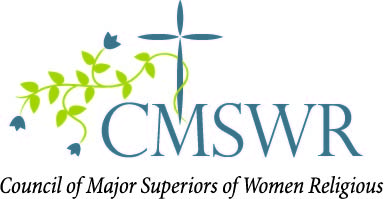 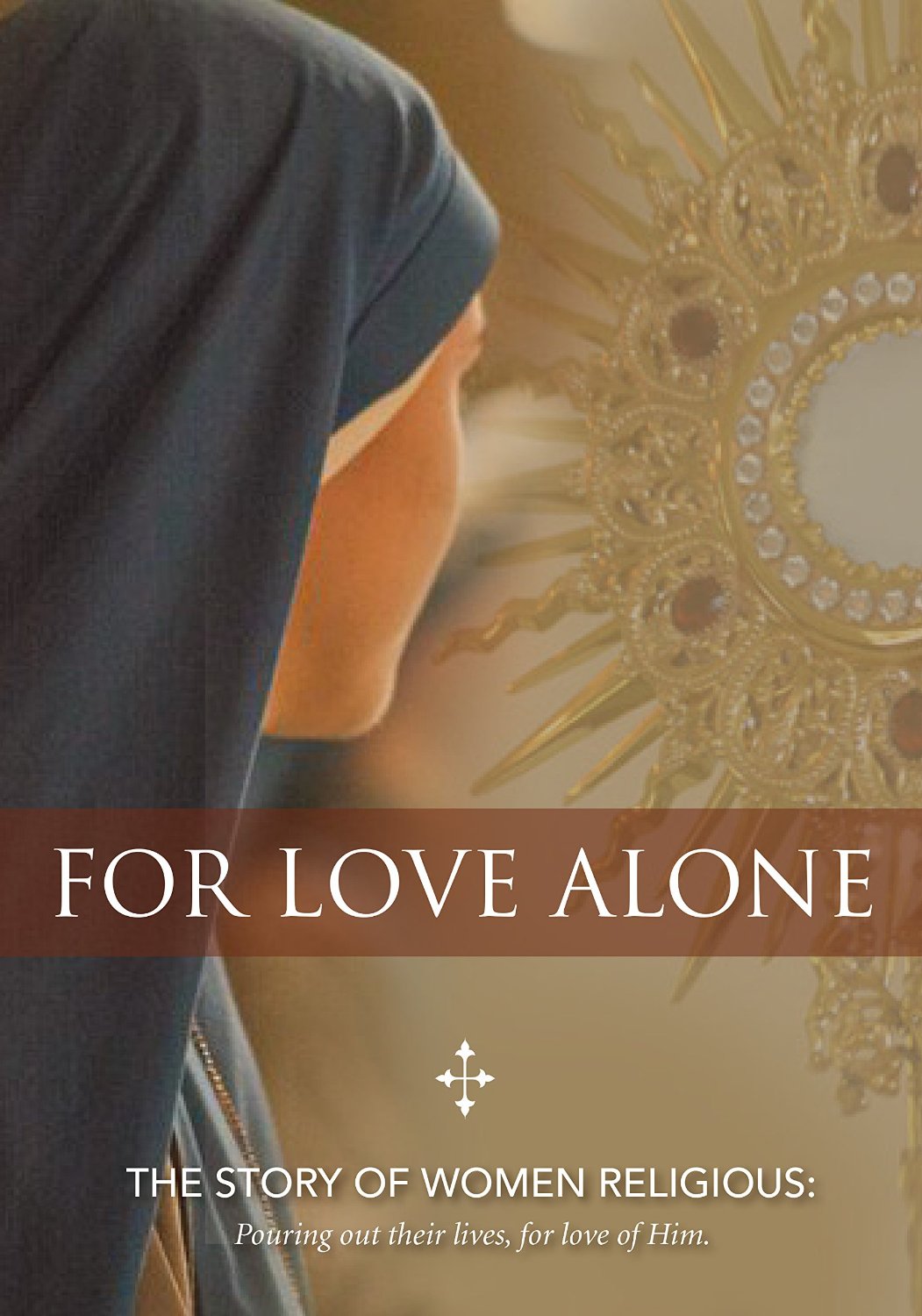 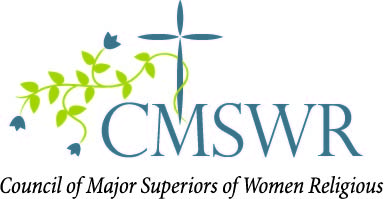 Materials: “For Love Alone” video, Bible, student journal or paper to write a journal-type entry. For Love Alone Study Guide also provides helpful background information for the teacher.Students will become more familiar with the vocation of a religious Sister and recognize this vocation as a response of a woman to the love of Jesus and His call for her.(See PowerPoint for more detail.)PreparationRead and discuss Mark 14:3-9Introduce vocabularyIntroduce Questions to ConsiderWatch the video, “For Love Alone”Discuss Questions to ConsiderMy VocationMeditation and journal timeExplain Activity (optional)Closing prayerLead students in a short meditation time (5-7 min.) where they picture being with Jesus and asking Him what He desires for their lives.  Allow for 3-5 min. at the end to journal about their prayer.Look online at the CMSWR website showing a list of religious communities in the US. https://cmswr.org/vocations/vocations-directory/Each student could choose one community and write to them, asking 3-5 appropriate questions.  Another option would be to Skype or Facetime as a class with one or more Sisters from a community if arrangements are made ahead of time.If communicating with Sisters, share with them what you thought of the video “For Love Alone” and thank them for giving their life to Jesus and His Church. Students could partner to look together at websites of various communities and write down points that appealed to them to share with the rest of the class.Options:Sing a verse of: Open My Eyes, The Summons, Servant Song, Song of a Servant, Here I Am Lord,        Give Me Ears to Listen, etc.Lead a spontaneous prayer asking that our hearts will be open to respond to Jesus’ call to us.Pray the short prayer: “Jesus, please tell me what You want me to do with my life and I will do it.” 